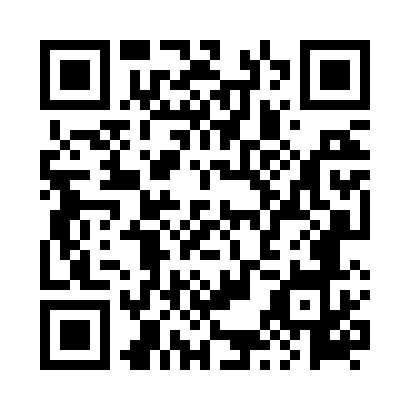 Prayer times for Wola Bledowa, PolandWed 1 May 2024 - Fri 31 May 2024High Latitude Method: Angle Based RulePrayer Calculation Method: Muslim World LeagueAsar Calculation Method: HanafiPrayer times provided by https://www.salahtimes.comDateDayFajrSunriseDhuhrAsrMaghribIsha1Wed2:385:1112:395:468:0710:282Thu2:355:0912:385:478:0810:323Fri2:315:0712:385:488:1010:354Sat2:275:0612:385:498:1210:385Sun2:255:0412:385:508:1310:426Mon2:245:0212:385:518:1510:447Tue2:235:0012:385:528:1710:458Wed2:224:5912:385:538:1810:469Thu2:224:5712:385:548:2010:4610Fri2:214:5512:385:558:2110:4711Sat2:204:5412:385:568:2310:4812Sun2:204:5212:385:578:2510:4813Mon2:194:5012:385:588:2610:4914Tue2:184:4912:385:598:2810:5015Wed2:184:4712:386:008:2910:5016Thu2:174:4612:386:018:3110:5117Fri2:174:4412:386:018:3210:5218Sat2:164:4312:386:028:3410:5219Sun2:164:4212:386:038:3510:5320Mon2:154:4012:386:048:3710:5421Tue2:154:3912:386:058:3810:5422Wed2:144:3812:386:068:3910:5523Thu2:144:3612:386:078:4110:5624Fri2:134:3512:386:078:4210:5625Sat2:134:3412:386:088:4310:5726Sun2:134:3312:396:098:4510:5727Mon2:124:3212:396:108:4610:5828Tue2:124:3112:396:108:4710:5929Wed2:124:3012:396:118:4810:5930Thu2:114:2912:396:128:5011:0031Fri2:114:2812:396:128:5111:00